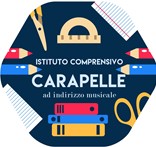 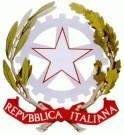 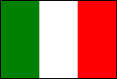 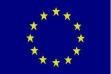 Ministero dell'Istruzione, dell'Università e della Ricerca UFFICIO SCOLASTICO REGIONALE PER LA PUGLIA ISTITUTO COMPRENSIVO STATALE(Mat. - Elem.- Med.)Via Indipendenza 65 - 71041CARAPELLE (FG)Codice Fiscale: 90015720718 Codice Meccanografico: FGIC822001Mail fgic822001@istruzione.it; pec fgic822001@pec.istruzione.it ; tel. 0885799740Prot. n°  ________/____Del _____/_____/_____			      	  		     FONOGRAMMAIl giorno __________________, alle ore ____________,il sig./sig.ra  ___________________________________in qualità di _______________________________________________, contatta telefonicamente il sig./sig.ra   __________________________  in qualità di _____________________.per il seguente motivo:________________________________________________________________________________________________ ________________________________________________________________________________________________ ________________________________________________________________________________________________Si riporta di seguito il contenuto della comunicazione intercorsa________________________________________________________________________________________________________________________________________________________________________________________________________________________________________________										Firma								        _______________________   Il Dirigente ScolasticoProf. Pasquale MOREA_______________________  